Экз. № _______Брянская  областьСтародубский муниципальный округСБОРНИК 2021муниципальных правовых актовСтародубского муниципального округа Брянской области(данное опубликование является официальным)№ 21(12 ноября  2021 года)        Ответственный за выпуск:    Жеребцова Е. С.        Тираж:  100 экз.   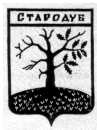 Российская ФедерацияБРЯНСКАЯ ОБЛАСТЬСОВЕТ НАРОДНЫХ ДЕПУТАТОВ СТАРОДУБСКОГО МУНИЦИПАЛЬНОГО ОКРУГАРЕШЕНИЕот 12.11.2021г.  № 160г. СтародубО согласовании дополнительных нормативов отчислений в бюджет Стародубского муниципального округа Брянской области от налога на доходы физических лиц  на 2022 год  и на плановый период 2023 и 2024 годов        В соответствии со статьей 58 Бюджетного кодекса Российской Федерации,  при формировании межбюджетных трансфертов на 2022 год и на плановый период 2023 и 2024 годов часть дотаций на выравнивание бюджетной обеспеченности муниципальных районов (муниципальных округов, городских округов) заменена на дополнительные нормативы отчислений от налога на доходы физических лиц (за исключением налога на доходы физических лиц, уплачиваемого иностранными гражданами в виде фиксированного авансового платежа при осуществлении ими на территории Российской Федерации трудовой деятельности на основании патента) и от налога на доходы физических лиц, уплачиваемого иностранными гражданами в виде фиксированного авансового платежа при осуществлении ими на территории Российской Федерации трудовой деятельности на основании патента, письмом Департамента финансов Брянской области от 29.10.2021года № 12-02/2732, Совет народных депутатов Стародубского муниципального округа  Брянской области решил:   1. В соответствии с нормами Бюджетного кодекса Российской Федерации  согласовать учтенные в проекте закона Брянской области «Об областном бюджете на 2022 год и на плановый период 2023 и 2024 годов» дополнительные нормативы отчислений:- от налога на доходы физических лиц (за исключением налога на доходы физических лиц, уплачиваемого иностранными гражданами в виде фиксированного авансового платежа при осуществлении ими на территории Российской Федерации трудовой деятельности на основании патента) в бюджет Стародубского муниципального округа Брянской области на 2022 год в размере 31,0 %, на 2023 год- 34,0%, на 2024 год-34,0%;- от налога на доходы физических лиц, уплачиваемого иностранными гражданами в виде фиксированного авансового платежа при осуществлении ими на территории Российской Федерации трудовой деятельности на основании патента на 2022 год в размере 15,0%,  на 2023 год-15,0%, на 2024 год-15,0%.2. Настоящее решение вступает в силу с момента его официального опубликования и распространяется на правоотношения, возникшие с 1 января  2022 года.Глава Стародубского муниципального округа                                                    Н.Н. ТамилинРоссийская ФедерацияБРЯНСКАЯ ОБЛАСТЬСОВЕТ НАРОДНЫХ ДЕПУТАТОВ СТАРОДУБСКОГО МУНИЦИПАЛЬНОГО ОКРУГАРЕШЕНИЕот  12.11.2021 № 161г.СтародубО предоставлении ежегодного основного и дополнительныхотпусков главе Стародубскогомуниципального округа Брянской области Тамилину Н. Н.        Рассмотрев личное заявление главы Стародубского муниципального округа Брянской области Тамилина Николая Никифоровича  от 09.11.2021г.и на основании решения Совета народных депутатов  Стародубского муниципального округа от 29.09.2021г № 142 "Об утверждении положения "О порядке предоставления отпусков главе  Стародубского муниципального округа Брянской области и председателю Контрольно- счетной палаты Стародубского муниципального округа ", «Об утверждении положения «Об оплате труда депутатов, выборных должностных лиц местного  самоуправления, осуществляющих свои полномочия на постоянной основе, муниципальных служащих, председателя Контрольно-счетной палаты Стародубского муниципального округа Брянской области» № 139 от 29.09.2021г., графика отпусков Совета народных депутатов Стародубского муниципального округа Брянской области,  в соответствии со статьей 35 Устава Стародубского муниципального округа Брянской области, Совет народных депутатов Стародубского муниципального округа  решил:1.Тамилину Николаю Никифоровичу, главе Стародубского муниципального округа предоставить отпуск за период работы с 05.11.2020г. по 04.11.2021г. (ежегодный основной оплачиваемый отпуск продолжительностью 32 календарных дня; дополнительный ежегодный оплачиваемый отпуск за выслугу лет продолжительностью 12  календарных	 дней; дополнительный отпуск за ненормированный рабочий день продолжительностью 5   календарных	 дней)  с 06.12.2021 года по 31.01.2022года включительно.2. Выплатить единовременную выплату при предоставлении ежегодного оплачиваемого отпуска в размере одного должностного оклада и материальную помощь- один должностной оклад.3.На период отпуска главы  Стародубского муниципального округа, исполнение обязанностей главы Стародубского муниципального округа возложить на   заместителя председателя Совета народных депутатов Стародубского муниципального округа Козина Ивана Николаевича.4.Настоящее решение вступает в силу с момента его подписания.   Глава Стародубского   муниципального округа                                            Н. Н. Тамилин